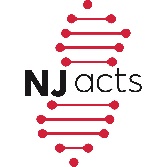 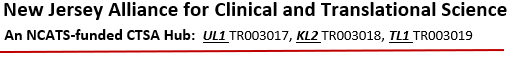 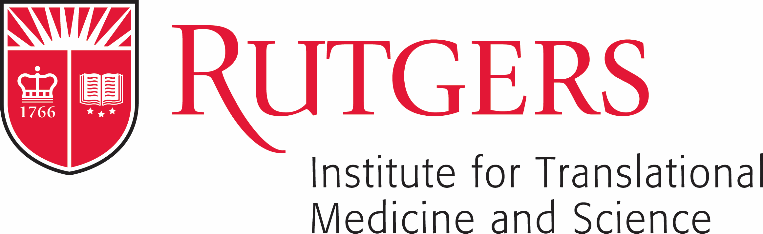 NJ ACTS Team Science CorePresents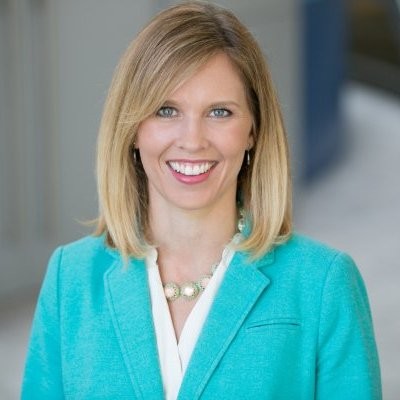 Kate Sasser, PhDSenior Vice PresidentHead of Translational Research Genmab Inc.Plainsboro, New JerseySecond Event of Teamwork Seminar Series:“Secrets of Successful Teamwork: What Can Academia Learn from Non-Academia?”Monday, June 21, 20212:30 – 3:30 PMRegister in advance for this zoom meeting:https://rutgers.zoom.us/meeting/register/tJArfuqurDIrGdC17htqVlIc4R_TaVLiqmi5After registering, you will receive a confirmation email containing information about joining the meeting.For further information, contact: Kristi Parker parkerkn@cinj.rutgers.edu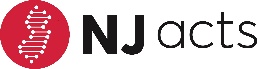 